Муниципальное автономное общеобразовательное учреждение«М.Горьковская основная общеобразовательная школа»Кваркенского района Оренбургской области Положение о языках обучения, в том числе об обучении на иностранных языках.1.Настоящее положение о языке образования в   разработано в соответствии с пунктами 5, 6 статьи 14 Федерального закона от 29.12.2012г. N 273-ФЗ «Об образовании в Российской Федерации»,  Уставом МАОУ «М.Горьковская ООШ».2. В  гарантируется получение образования на государственном языке Российской Федерации. Выбор языка обучения и воспитания осуществляется в  пределах возможностей, предоставляемых системой образования.3. Право граждан  Российской Федерации на пользование  государственным языком  Российской Федерации в  обеспечивается путем получения образования на русском языке. 4. Преподавание и изучение государственного языка Российской Федерации в рамках имеющих государственную аккредитацию образовательных программ осуществляются в соответствии с федеральными государственными образовательными стандартами, образовательными стандартами.5. Право граждан на  получение  образования на  языке из числа языков народов Российской Федерации обеспечивается созданием необходимого числа соответствующих образовательных   групп, а также условий для их функционирования. Обучение (воспитание) на языках из числа языков народов  Российской Федерации   производится по согласованию с Учредителем.6. Обучение иностранному языку  производится в рамках имеющих государственную аккредитацию основных образовательных программ в соответствии с федеральными государственными образовательными стандартами, образовательными стандартами.7. В образовательной организации преподаётся как учебный предмет предметной области «Филология» иностранный язык – немецкий.   8. Преподавание и изучение иностранного языка или языка из числа языков народов Российской Федерации не должно осуществляться в ущерб преподаванию и изучению государственного языка Российской Федерации.                  «Утверждаю»: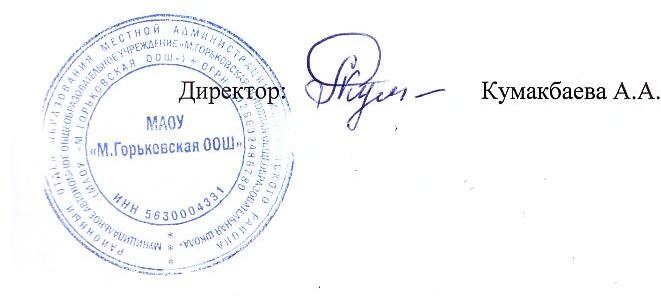                    Приказ №18 от 08.2016 г.